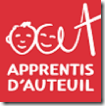 Académie de VersaillesEcole FRASSATINuméro RNE : 0780057N						Le Vésinet, le 07 juin 202157 avenue de Lorraine78110 Le Vésinet01 34 80 19 77Objet : informations concernant l’année scolaire 2021/2022	Chers parents,Voici les informations nécessaires qui vous permettront de préparer sereinement, nous l’espérons, la rentrée de septembre pour votre enfant et de pouvoir vous projeter sur les évènements importants. Merci d’en prendre bonne note.Mme Cippelletti et Mme Charlais seront en charge du lien école/famille pour ce qui concerne la prise en charge de votre enfant. Vous connaitrez votre éducatrice référente lorsque groupes des classes à thème seront connues. Vous pourrez les joindre par téléphone au 01 34 80 19 77 ou bien par mail aux adresses suivantes : isabelle.cippelletti@apprentis-auteuil.orgcharline.saulais@apprentis-auteuil.orgMme Job sera en charge de toutes les questions administratives et/ou comptables. Elle sera joignable au 01 34 80 19 77 les mardis et jeudis ou bien par mail à l’adresse suivante :sandrine.job@apprentis-auteuil.org Rentrée : le jeudi 2 septembre à 08h45.Une fois les élèves répartis dans les classes, nous invitons les parents qui le souhaitent à rester pour un premier temps d’échange autour du fonctionnement de l’école, de la présentation de notre pédagogie et pour répondre aux éventuelles premières questions ou demandes.Premières ceintures de comportement : le 24 septembreDébut des paliers dans les apprentissages fondamentaux : le 27 septembreRéunion générale : le vendredi 1er octobre en fin d’après-midi Temps festif: le vendredi 17 décembre après-midiRencontres parents/professeurs avec remise des livrets : le vendredi 28 janvier après-midi (sur rendez-vous)Remises des livrets : le vendredi 28 janvier et le 24 juin.Fête de l’école : le vendredi 1er juillet après-midiFermetures de l’école :Le vendredi 27 mai 2022. (Pont de l’ascension)La fin de l’année scolaire sera le vendredi 1er juillet 2022.Les horaires d’ouverture et de fermeture (hors temps périscolaires): Pour le bon fonctionnement du dispositif, merci de respecter scrupuleusement ces horaires. Les retards perturbent l’ensemble des classes.Lundi/ mardi / jeudi / vendredi : Ouverture du portail 8h40 – fermeture 8h45Fin de la matinée : 12h00Ouverture du portail 13h45 – fermeture 13h50Fin de la journée : 16h10La cantineCette année, nous ouvrons la cantine les lundis, mardis, jeudis et vendredis. Classes à thèmeChaque classe aura dès la rentrée un projet fédérateur et de grande envergure autour duquel les élèves travailleront toute l’année. Afin de mettre encore plus de sens dans les apprentissages et donc de développer l’implication et la motivation des enfants, nous continuons de nous tourner pleinement vers la pédagogie de projet.Les 4 thèmes proposés :Classe FootballClasse multisportsClasse CuisineClasse MusiqueClasse « à la ferme » pour les plus jeunes (CP, CE1 et CE2)Il est nécessaire que chacun puisse faire partie d’un projet qui le motive. C’est pourquoi, nous allons leur proposer une immersion dans les différents thèmes durant les tous premiers jours de classe. L’objectif est de pouvoir stabiliser rapidement les effectifs. Nous nous donnons jusqu’au 17 septembre pour effectuer quelques ajustements qui resteront exceptionnels. Paliers d’apprentissageLes paliers pour le français et les maths auront lieu durant les matinées du mardi, du mercredi et du jeudi. Cette année encore, les groupes resteront avec le même enseignant et dans le même lieu. Le passage dans le palier supérieur se fera donc au sein du même groupe de travail.Blog pour consulter les devoirs de votre enfanthttps://auteuilsaintcharles.blogspot.fr/Site internet de l’écolehttp://giorgio-frassati.apprentis-auteuil.org/Comptes instagramDepuis l’année passée, chaque classe possède son compte Instagram. Ce compte sécurisé (nous n’acceptons que les familles) est un levier pour produire de l’écrit et pour partager leurs expériences vécues à travers le projet. Tablettes numériquesNous nous sommes équipés en tablettes afin d’élargir notre palette d’outils pédagogiques. L’équipe de l’école suit actuellement une formation de prise en main. Cela servira également à assurer un meilleur suivi du projet de chaque élève. Nous reviendrons vers vous au mois de septembre afin de vous exposer les modalités d’utilisation. Equithérapie Cela aura encore lieu les lundis matins pour quelques élèves.Je vous prie d’agréer, Madame, Monsieur, l’expression de mes cordiales salutations.					M.MICHEL Maxime					Chef d’établissement				